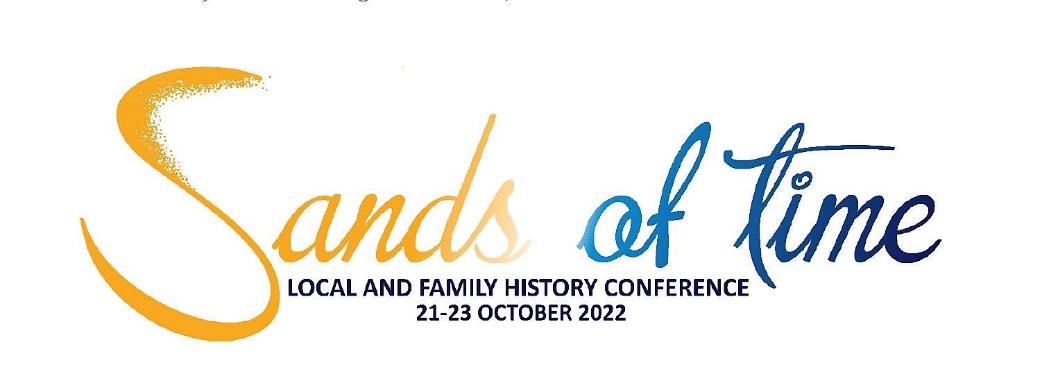 supported by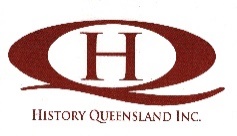 Support for Regional DelegatesHistory Queensland Inc. is delighted to offer support to up to 5 regional delegates to assist them in attending the conference. Support will be up to $1000 towards airfares or travel costs. There are a few T&Cs including just one funding package per group, but the funding could be shared by a couple of delegates from that group.Dates: Friday 21 October 2022 – free public family and local history Fair with free talks in the morning and paid sessions in the afternoon; Welcome Function for conference delegates 6 pm – 8 pm (incl. in registration) Saturday 22 October – Conference begins with the official opening and keynote speaker followed by 5 speakers and a second Keynote Speaker in the afternoon. The program will cover a broad range of topics and interests, including some for beginners, as well as more experienced researchers. Conference Dinner – 2 course, cost $65 Sunday 23 October – Conference continues with 3 speakers and a keynote speaker to end the conference. The conference ends at midday and will be followed by the History Queensland Annual General Meeting.  Venue: Redcliffe Dolphins Leagues Club, Corner Klingner & Ashmole Roads, Redcliffe For full details on the program and information about the conference, see the Sands of Time website: https://sandsoftime.org.au/To apply for regional support: You must be a resident of Queensland. You must belong to an organisation that is a member of History Queensland (HQ). Your application must be endorsed by that organisation. You must be a resident of a local council area outside south-east Queensland i.e. outside all the following local council areas: ▪ City of Brisbane Gold Coast City ▪ Moreton Bay Region Sunshine Coast Region ▪ City of Ipswich Somerset Region ▪ Logan City Lockyer Valley Region ▪ Redland City Scenic Rim Region You must do a presentation to your society after the conference and write a short piece to go in HQ News about the conference. If you wish to apply for support, the application form is on our website - https://www.historyqueensland.org.au/. Download the pdf form, complete, scan and forward it to secretary@historyqueensland.org.au, OR post to Secretary, History Queensland, P0 Box 399, Mt Gravatt, Qld 4122. Applications must reach the committee before the closing date – 19 August 2022. The History Queensland Committee will consider all applications and make a decision by 26 August 2022. Successful applicants will be advised by 31 August 2022. The Committee's decision regarding the successful applicants will be final. For more information, email: secretary@historyqueensland.org.au 